CONFIDENTIAL BRIEFING PAPEREVENT TITLE (EX: DINNER WITH DUB & DONOR)PREPARED FOR: TITLE, NAMELocation:Address:Phone Number:VENUE DETAILSDonor Address (if applicable) Parking:ADA Accessibility:Date:Time: 	IMPORTANT CELL PHONE NUMBERS	Donor/Volunteer Name	(206) xxx-xxxxBob Stacey	(206) xxx-xxxxTracy Ostrem	(206) xxx-xxxx*include all CAS Dean’s office attendess	NumberName	NumberATTENDEESName Name NameTIMINGArrive at 0:00PARKINGExample- Valet parking is available at 5th Avenue entranceATTIREInformationSTRATEGYIdentify what we are trying to learn from the meeting.GOALSDescribe the goals for the meeting.CONVERSATION TOPICSWhy are we having this conversation? Include any speaking points, questions or updates for the guest 	NAME	UW Affiliation: Alumnus or Friend, Board Affiliations, Faculty, Former Staff etc. (Example. BA 1973 College of Arts & Sciences (Major: History), Henry Suzzallo Society, UW Foundation Board Member)UW Giving History: Capacity (Example: E - $5M-$9.9M)Top Giving Areas: (Example- can pull this information in ReportWriter using “Capture”)UW MedicineIntercollegiate Athletics$ Amount$ AmountFoster School of Business	$ AmountTotal UW Giving: Relationship Manager:Endowments:Open Ask: (Current Proposal Asks)Include a bio about the donor which can be found under Prospect Notes in Advance, but additional research may be necessary. This area describes the donor’s background, career information, interests and involvement in the UW and community.List any endowments and related information, for example the description, holder of the endowment if applicable,their term start and end dates, and research interest.CONTACT INFORMATIONFirst Last NamePosition Title, Explanation email@uw.edu(206) 123–4567**Convert the final version into a PDF. There may be extra information to also convert into a PDF and attached to the final briefing PDF document: driving directions, parking information and event invitations etc.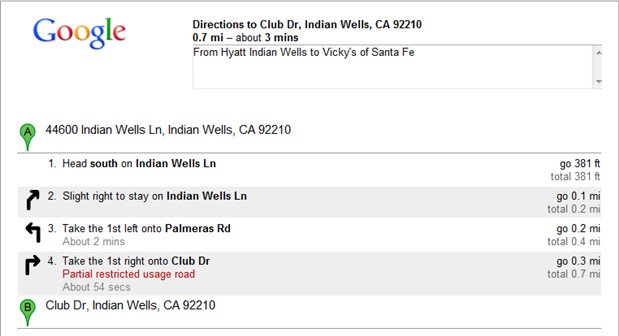 *Include driving directions and a map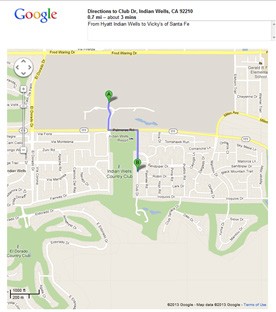 